令和３年度　佐賀県立盲学校　学校公開　申込用紙※資料の準備の都合がございますので、１０月２２日（金）までに、申込先までファックス等でお申込ください。なお、当日の参加も可能です。※この個人情報は目的以外の使用はいたしません。　子どもの見え方などについて何か知りたいことやお困りのことがありましたら、ぜひお書きください。（この覧にご記入の場合は、個人情報保護のため郵送にてお願いします。）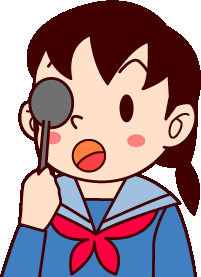 ご所属先ご氏名ご参加人数名ご連絡先電話番号電話番号電話番号